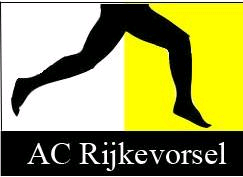 Beste sportvrienden,Een nieuw loopseizoen kondigt zich aan !  Tijd om u opnieuw in te schrijven !Om administratieve redenen grepen we in op de inschrijvingsprocedure voor het komende loopseizoen.  In bijlage vindt u een inschrijvingsdocument dat per lid dient te worden ingevuld.  U merkt terecht op dat de prijs/persoon werd verhoogd.  Maar … indien u het bedrag contant voldoet op de dag van inschrijving – nl. vrijdag 19/09/2014 van 18:00 u tot 20:30 u in de kleedkamer van het gemeenteplein aan de Bavelstraat – dan brengt u een korting van 15 € in mindering !!!U kan niet aanwezig zijn op de bovenvermelde dag van inschrijving ?  Dan schrijft u het bedrag over op onze rekening  BE64 9795 7595 1952 (met vermelding van de naam van het lid).  Bereiken uw betaling én het inschrijvingsformulier ons VOOR woensdag 17/09/2014 – dan brengt u eveneens de korting van 15 € in mindering  !  Na deze data vervallen ALLE rechten op de korting !!!Later inschrijven blijft nog mogelijk, zonder korting weliswaar.  U bezorgt ons het inschrijvingsformulier en schrijft het verschuldigde bedrag over binnen de 3 werkdagen.   Deelname aan trainingen is pas mogelijk na ontvangst van het lidgeld.Voorafgaand aan de dag van inschrijving, 19/09/2014, kan u en/of uw kind deelnemen aan enkele gratis proeftrainingen.  Nadien is dit NIET meer mogelijk.  Deelnemen aan trainingen kan daarna enkel indien u en/of uw kind voorkomt op de ledenlijst, dewelke aan het begin van iedere training zal worden afgevinkt.Alle leden ontvangen een lidkaart van KAVVV, alsook een borstnummer.  Hiermede kunnen ze GRATIS deelnemen aan veld- en stratenlopen ingericht door KAVVV.  Tevens zijn er tijdens de zomer verschillende pistemeetings.  Voor meer info kan je terecht bij uw trainers of op de KAVVV-website: http://www.kavvv-atletiek.eu/home.htmDAT HET EEN SPORTIEF SEIZOEN MOGE WORDEN !!!							Het bestuur							AC Rijkevorsel